Oglejmo si slike: 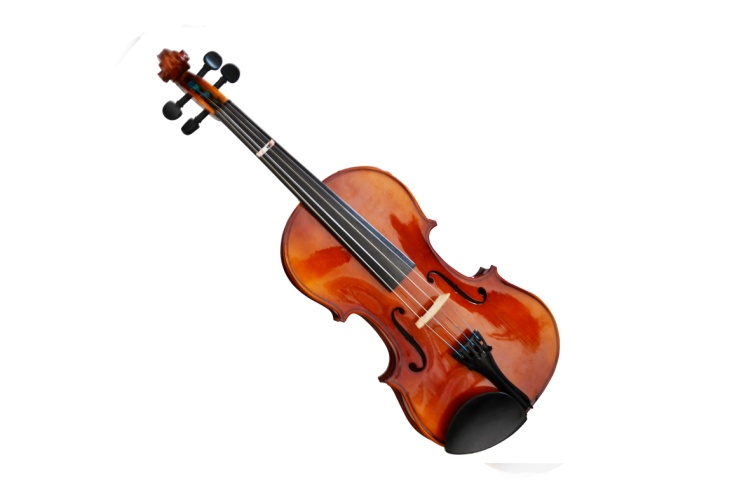 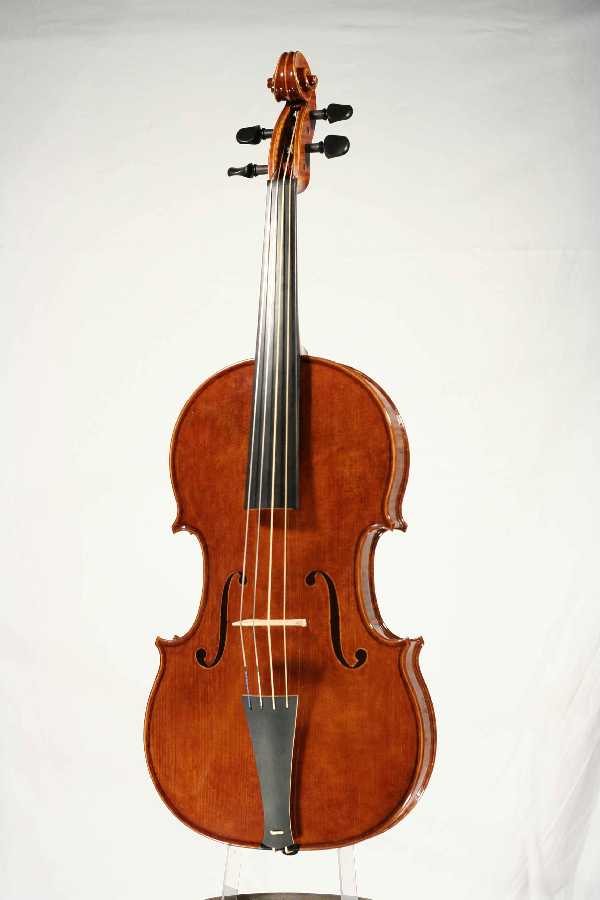 VIOLINA                                                           VIOLA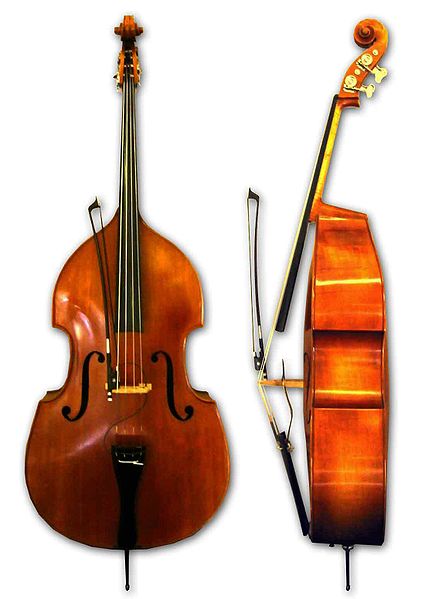 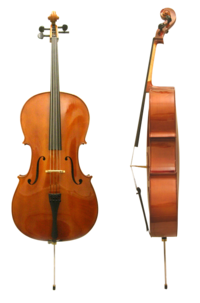 VIOLONČELO                                             KONTRABASPonovno poslušamo uspavanko Balu, baleri – instrumentalna različica (Skladba 27-priloga). Izvaja jo godalni kvartet. Melodija se pojavi štirikrat: prvič jo zaigra prva violina, drugič druga violina, tretjič viola in četrtič violončelo. Različne so višine tonov, zvočne barve so različne.  Prva violina ima zelo visoke tone,    -----------             svetla barva druga violina ima visoke tone,              ---------------    svetla barvaviola ima srednje visoke tone,              ----------   manj svetla barvaviolončelo ima nizke tone               ----------     temna barva.Najnižje zveneče godalo je kontrabas, ki ne sestavlja godalnega kvarteta. Izvaja zelo nizke tone, ki imajo zelo temno zvočno barvo. Poslušaj posnetek (Skladba 28-priloga) (igra klavir in kontrabas) .Na katero žival si se spomnil ob tem posnetku? (Naslov skladbe je Slon iz Živalskega karnevala)GUMGODALNI KVARTET Ponovi pesmico Dobro jutro sonce. (Skladba 23-priloga)Še enkrat poslušaj zvočni posnetek: E. Grieg: Jutro (skladba 24-priloga)Pogovor o slovenski ljudski pesmi Mladi muzikanti iz drugega razreda ter o glasbilih, ki nastopajo v njej. Violino ste poimenovali gosli, kontrabas pa bas. Za pomoč si lahko ogledaš tale posnetek: https://www.youtube.com/watch?v=TNA0uogiy_USedaj poslušaj naslednji posnetek skladbe Šentlandska ljudska: Balu, baleri. Ali morda prepoznaš kateri inštrument?Ti inštrumenti so GODALA. Nanje godemo z lokom. Lahko pa tudi brenkamo.  Ponovi pesmico Dobro jutro sonce. (Skladba 23-priloga)Še enkrat poslušaj zvočni posnetek: E. Grieg: Jutro (skladba 24-priloga)Pogovor o slovenski ljudski pesmi Mladi muzikanti iz drugega razreda ter o glasbilih, ki nastopajo v njej. Violino ste poimenovali gosli, kontrabas pa bas. Za pomoč si lahko ogledaš tale posnetek: https://www.youtube.com/watch?v=TNA0uogiy_USedaj poslušaj naslednji posnetek skladbe Šentlandska ljudska: Balu, baleri. Ali morda prepoznaš kateri inštrument?Ti inštrumenti so GODALA. Nanje godemo z lokom. Lahko pa tudi brenkamo.  